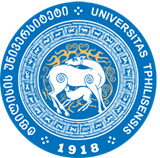 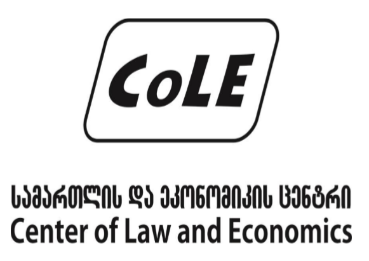 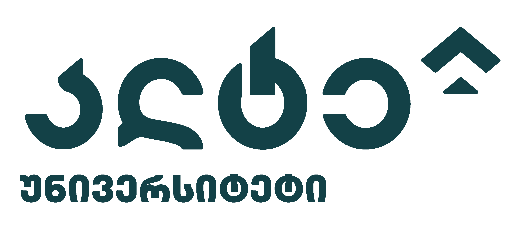 სამართლისა და ეკონომიკის ცენტრი (CoLE)სამართლისა და ეკონომიკის ცენტრი (CoLE)სამართლისა და ეკონომიკის ცენტრი (CoLE)საერთაშორისო ფორუმის თემა: ,,კაპიტალის ბაზრის სამართლის განვითარების გამოწვევები და პერსპექტივები: ევროპული დისკურსი და მისი მნიშვნელობა საქართველოს კაპიტალის ბაზრის რეგულირებისათვის“საერთაშორისო ფორუმის თემა: ,,კაპიტალის ბაზრის სამართლის განვითარების გამოწვევები და პერსპექტივები: ევროპული დისკურსი და მისი მნიშვნელობა საქართველოს კაპიტალის ბაზრის რეგულირებისათვის“საერთაშორისო ფორუმის თემა: ,,კაპიტალის ბაზრის სამართლის განვითარების გამოწვევები და პერსპექტივები: ევროპული დისკურსი და მისი მნიშვნელობა საქართველოს კაპიტალის ბაზრის რეგულირებისათვის“თარიღითარიღი    03/10/2023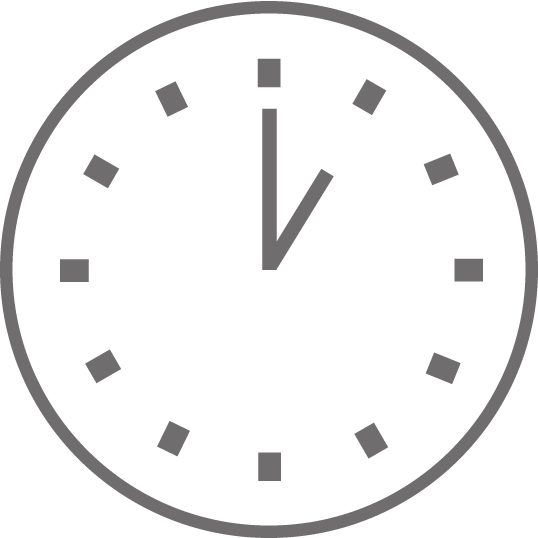 12:00 - 12:45ღონისძიების გახსნა/მისასალმებელი სიტყვები:პროფ. დოქ. ჯაბა სამუშია - ივ. ჯავახიშვილის სახელობის თბილისის სახელმწიფო უნივერსიტეტის რექტორი;რამაზ კუკულაძე - ალტე უნივერსიტეტის რექტორი;------------- ----------- - საქართველოს განათლებისა და მეცნიერების სამინისტროს წარმომადგენელი (მინისტრი ან მისი მოადგილე);მერი ჩაჩანიძე - შპს „თიბისი კაპიტალი“-ს დირექტორი;ნიკოლოზ გაგუა - საქართველოს ეროვნული ბანკის ვიცე პრეზიდენტი.მოხსენებები: მოდერატორი ი. ბურდულიპროფ. დოქ. ირაკლი ბურდული (თსუ)შესავალი ქართულ კაპიტალის ბაზრის სამართალში: არსებული ვითარება და დარგის განვითრების პერსპექტივა საქართველოში;პროფ. დოქ. იან ლიდერი - დიგიტალიზაციის ტენდენციები საკორპორაციო და კაპიტალის ბაზრის სამართალში: ელექტრონული აქცია „სამომავლო დაფინანსების კანონის“ ჭრილში; Digitalisierung im Gesellschafts- und Kapitalmarktrecht: elektronische Aktie im Lichte des Zukunftsfinanzierungsgesetzesპროფ. დოქ. ქტრისტოფ ქერნი - ევროკავშირის მიერ დაგეგმილი „მწვანე ობლიგაციების“ სტანდარტი - მწვანე ეკონომიკისკენ მიმავალი გზის ქვაკუთხედი თუ რეგულატორული მონსტრი?!; Der geplante EU Green Bond Standard - Meilenstein auf dem Weg in eine grüne Wirtschaft oder regulatorisches Monster?  დისკუსია  სადილიდავით აბესაძე - დემატერიალიზებული ფასიანი ქაღალდების არაპირდაპირ ფლობის ახალი საკანონმდებლო ჩარჩო - პროგრესი და გამოწვევები. (საქართველოს ეროვნული ბანკი)თამარ ხავთასი - ინვესტორის იუნდივიდუალური დაცვა (მიზნები და განხილვა პროსპექტის პასუხისმგებლობის მაგალითზე). დამხმარე იურისტი იურ. ფირმა “King and Wood Mallesons”. გერმანია. დოქ. სალომე ქერაშვილი - კორპორაციული მართვის სტანდარტი, როგორც კაპიტალის ბაზარზე დაშვების წინაპირობა  (საქართველოს ეროვნული ბანკი);დისკუსიაშეჯამება/ღონისძიების დახურვა12:45-13:0013:00-13:2513:25-13:5013:50-14:30   14:30-15:30      Lunch15:30-15:4515:45-16:0016:00-16:1516:15-16:3016:30-17:00ღონისძიების გახსნა/მისასალმებელი სიტყვები:პროფ. დოქ. ჯაბა სამუშია - ივ. ჯავახიშვილის სახელობის თბილისის სახელმწიფო უნივერსიტეტის რექტორი;რამაზ კუკულაძე - ალტე უნივერსიტეტის რექტორი;------------- ----------- - საქართველოს განათლებისა და მეცნიერების სამინისტროს წარმომადგენელი (მინისტრი ან მისი მოადგილე);მერი ჩაჩანიძე - შპს „თიბისი კაპიტალი“-ს დირექტორი;ნიკოლოზ გაგუა - საქართველოს ეროვნული ბანკის ვიცე პრეზიდენტი.მოხსენებები: მოდერატორი ი. ბურდულიპროფ. დოქ. ირაკლი ბურდული (თსუ)შესავალი ქართულ კაპიტალის ბაზრის სამართალში: არსებული ვითარება და დარგის განვითრების პერსპექტივა საქართველოში;პროფ. დოქ. იან ლიდერი - დიგიტალიზაციის ტენდენციები საკორპორაციო და კაპიტალის ბაზრის სამართალში: ელექტრონული აქცია „სამომავლო დაფინანსების კანონის“ ჭრილში; Digitalisierung im Gesellschafts- und Kapitalmarktrecht: elektronische Aktie im Lichte des Zukunftsfinanzierungsgesetzesპროფ. დოქ. ქტრისტოფ ქერნი - ევროკავშირის მიერ დაგეგმილი „მწვანე ობლიგაციების“ სტანდარტი - მწვანე ეკონომიკისკენ მიმავალი გზის ქვაკუთხედი თუ რეგულატორული მონსტრი?!; Der geplante EU Green Bond Standard - Meilenstein auf dem Weg in eine grüne Wirtschaft oder regulatorisches Monster?  დისკუსია  სადილიდავით აბესაძე - დემატერიალიზებული ფასიანი ქაღალდების არაპირდაპირ ფლობის ახალი საკანონმდებლო ჩარჩო - პროგრესი და გამოწვევები. (საქართველოს ეროვნული ბანკი)თამარ ხავთასი - ინვესტორის იუნდივიდუალური დაცვა (მიზნები და განხილვა პროსპექტის პასუხისმგებლობის მაგალითზე). დამხმარე იურისტი იურ. ფირმა “King and Wood Mallesons”. გერმანია. დოქ. სალომე ქერაშვილი - კორპორაციული მართვის სტანდარტი, როგორც კაპიტალის ბაზარზე დაშვების წინაპირობა  (საქართველოს ეროვნული ბანკი);დისკუსიაშეჯამება/ღონისძიების დახურვა